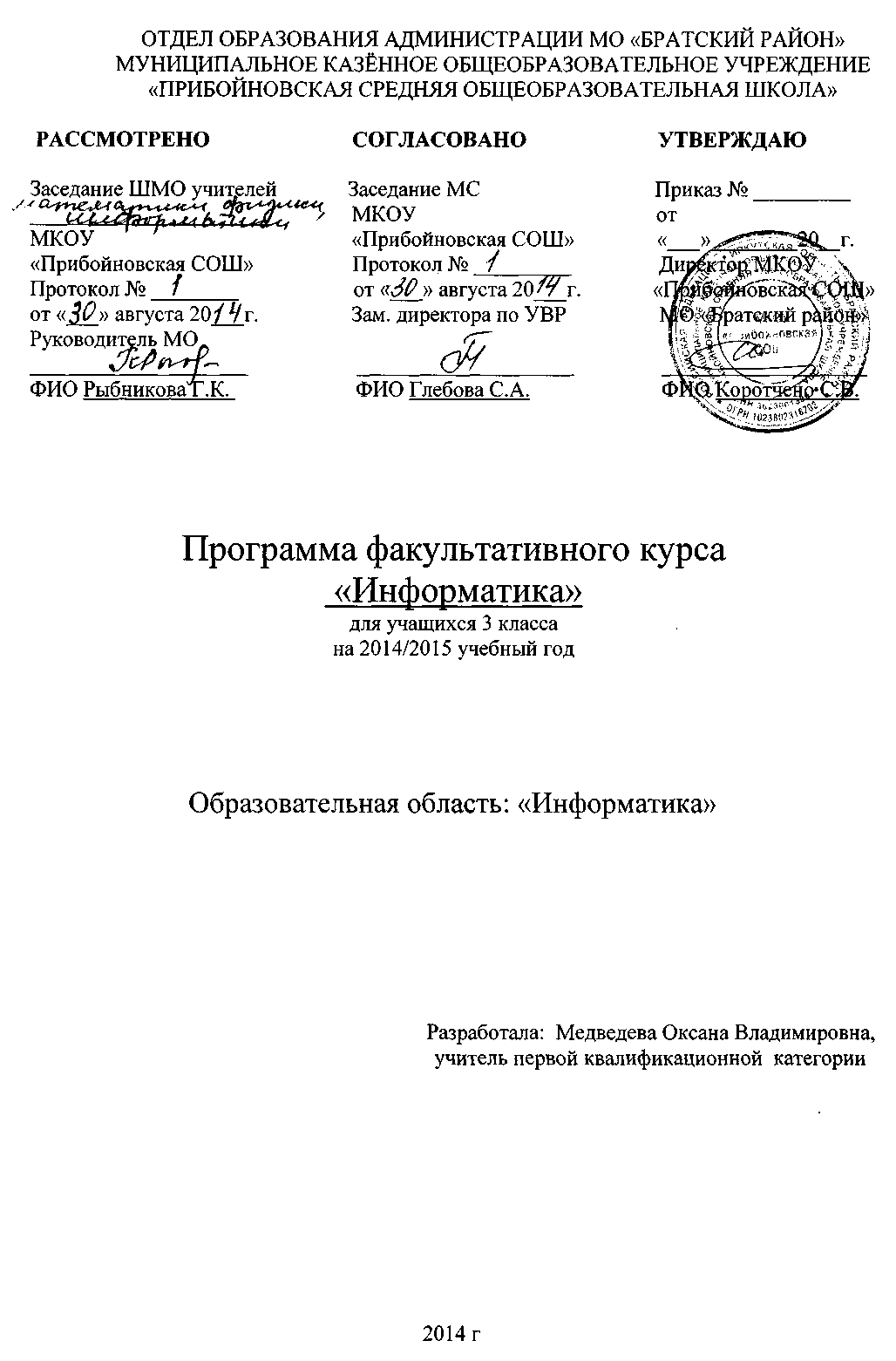 Пояснительная запискаНастоящая рабочая программа разработана применительно к   учебной программе «Информатика», автора Горячева А.В., 2011 г.,в рамках Образовательной системы обучения “Школа 2001”. Рабочая программа ориентирована    на     использование учебников “Информатика в играх и задачах: учебник-тетрадь в 2 частях. 3 класс” А.В. Горячев, 2012 г., а также дополнительных пособий: для учителя “Информатика в играх и задачах. 3 класс. Методические рекомендации для учителя” А.В.Горячев, 2007 г.
Деятельностный подход к построению процесса обучения по информатике является основной характерной особенностью этого учебного предмета, что способствует формированию у учащихся не только представлений об информации как одном из трех основополагающих понятий науки – вещества, энергии, информации, на основе которых строится современная научная картина мира, но и позволяет сформировать у них начальные информационные и телекоммуникационные знания, важнейшие трудовые умения и навыки работы на компьютере.
Это определило цель обучения информатике: развитие личности младшего школьника, формирование умений и навыков учебной деятельности, готовности к самостоятельному учебному труду и др., позволяют обеспечить качественно новый, высокий уровень подготовки младшего школьника к обучению в среднем звене школы.
На основании требований  Государственного образовательного стандарта  2004 г. в содержании рабочей программы  предполагается  реализовать актуальные в настоящее время компетентностный, личностно-ориентированный, деятельностный  подходы, которые определяют задачи обучения:Формирование навыков решения задач с применением таких подходов к решению, которые наиболее типичны и распространены в информатике.Овладение способами  индивидуальной, фронтальной, парной и групповой деятельности.Освоение коммуникативной, рефлексивной, ценностно-ориентированной  компетенций и компетенций личностного саморазвития.СОДЕРЖАНИЕ УЧЕБНОГО КУРСААлгоритмы (9 ч)Алгоритм как план действий, приводящих к заданной цели. Формы записи алгоритмов: блок-схема, построчная запись. Выполнение алгоритма. Составление алгоритма. Поиск ошибок в алгоритме. Линейные, ветвящиеся, циклические алгоритмы.Группы (классы) объектов (8 ч)Общие названия и отдельные объекты. Разные объекты с общим названием. Разные общие названия одного отдельного объекта. Состав и действия объектов с одним общим названием. Отличительные признаки. Значения отличительных признаков (атрибутов) у разных объектов в группе. Имена объектов.Логические рассуждения (10 ч)Высказывания со словами «все», «не все», «никакие». Отношения между множествами (объединение, пересечение, вложенность). Графы и их табличное описание. Пути в графах. Деревья.Применение моделей (схем) для решения задач (8 ч)Игры. Анализ игры с выигрышной стратегией. Решение задач по аналогии. Решение задач на закономерности. Аналогичные закономерности.
Требования к уровню подготовки учащихся (базовый уровень)
должны знать:понятия алгоритм, множество, подмножество, элемент множества, аналогии, закономерность.должны уметь:понимать построчную запись алгоритмов;выполнять простые алгоритмы и составлять свои по аналогии;находить общее в составных частях и действиях у всех предметов из одного класса;находить на рисунке область пересечения двух множеств и называть элементы из этой области;понимать истинность высказывания и отрицания;изображать графы;выбирать граф, правильно изображающий предложенную ситуацию;анализировать игры с выигрышной стратегией.владеть компетенциями:информационно-коммуникативной;рефлексивной.Календарно – тематическое планированиеСписок литературы:Авторская программа Горячева А.В. Сборник программ «Образовательная система «Школа 2100»/ под. Ред. Д.И. Фельдштейна – М.: Баласс, 2011.А. В. Горячев и др. Информатика в играх и задачах. Учебник-тетрадь. 3 кл. В 2 частях. М.: «Баласс», 2013 г.Информатика в играх и задачах. 3 класс. Методические рекомендации для учителя. – М.: «Баласс», 2005, 240с.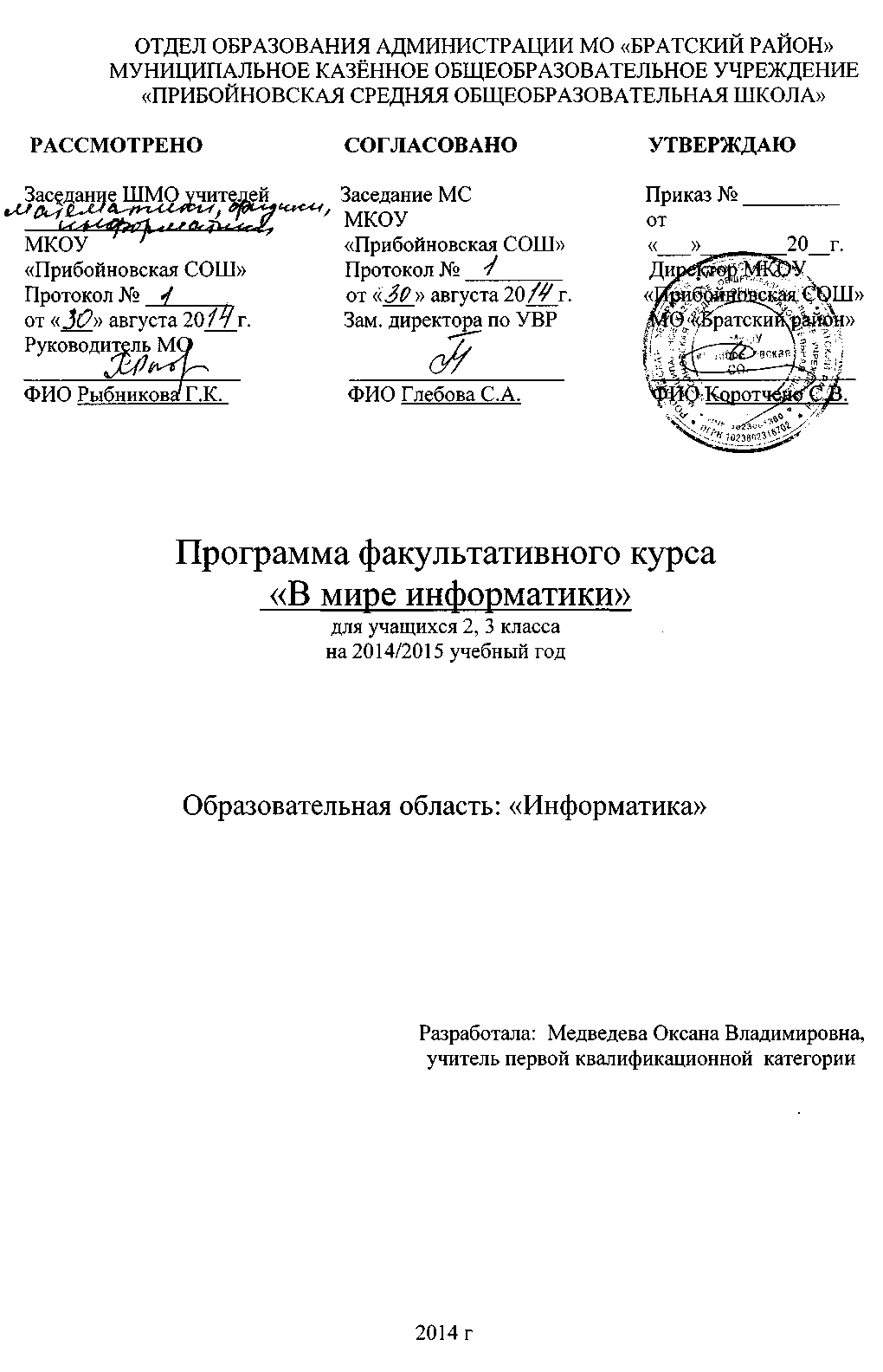 Пояснительная записка  На основании примерных программ Минобрнауки РФ содержащих требования к минимальному объему содержания образования по информатике с учетом системы обучения класса реализуется программа базисного  уровня.
        Для информационно-компьютерной поддержки учебного процесса предполагается использование следующих программно-педагогических средств, реализуемых с помощью компьютера: - «Мир информатики».      Программа факультативного курса предусматривает проведение традиционных уроков, практических занятий, обобщающих уроков, интегрированных уроков и др. Программа факультативного курса «Мир информатики» общим объемом 70 часов изучается в течение 2 лет в 2-3 классах. Цель курса: развитие логического и алгоритмического мышления обучающихся.Задачи:Развитие у школьников устойчивых навыков и умений в использовании компьютера, начало освоения информационного языка.Расширение кругозора в областях знаний, тесно связанных с информатикой: знакомство с графикой, компьютерными программами, создание папок, конструированием.
    Содержание факультативного курсаУстройство компьютера 11 часов.Правила поведения в кабинете информатике;Применение и устройства компьютера;Работа с клавиатурой;Хранение информации.Информационные технологии  9 часов.Графика;Раскрашивание компьютерных рисунков;Конструирование;Компьютерные программы;Обучающие и игровые программы.Информация 9 часов.Получение информации;Способы получения и передачи информации;Алгоритм и его свойстваПользование интернетом 4 часа.Знакомство с «Интернетом».

Обучающиеся должны знать: 
• правила работы за компьютером; 
• назначение главного меню; • понятие графика;• понятие папка;
• понятие файла; 
• понятие пиктограммы; 
• понятие конструирования; 

          Обучающиеся должны уметь: 
• работать мышью; 
• выбирать пункты меню; 
• запускать программу и завершать работу с ней; 
• настраивать панель  для  работы;
• сохранять информацию в файле, папке; 
• использовать при напечатании большой буквы клавишу shift; 
• создавать и конструировать разнообразные графические объекты.Календарно-тематическое планирование 2 классКалендарно-тематическое планирование 3 классСписок литературы: Электронное приложение «Мир информатики» 6-9 летЭлектронное приложение «Мир информатики» 8-11 лет№п/пДатаДатаТема занятияКоличествочасовВидконтроля№п/ппланфактТема занятияКоличествочасовВидконтроляАлгоритмы (9 ч)Алгоритмы (9 ч)Алгоритмы (9 ч)Алгоритмы (9 ч)Алгоритмы (9 ч)Алгоритмы (9 ч)19.09Введение. Алгоритм1216.09Схема алгоритма1323.09Ветвление в алгоритме1430.09Цикл в алгоритме157.10Алгоритмы с ветвлениями и циклами1614.10Закрепление ЗУН по теме «Алгоритмы» тренажер (ПК)1721.10Зачетная  работа по теме «Алгоритмы»1зачёт828.10Анализ зачётной работы. Работа над ошибками1911.11Повторение по теме «Алгоритмы»1Группы (классы) объектов (8 ч)Группы (классы) объектов (8 ч)Группы (классы) объектов (8 ч)Группы (классы) объектов (8 ч)Группы (классы) объектов (8 ч)Группы (классы) объектов (8 ч)1018.11Объекты. Состав и действия объектов11125.11Группа объектов. Общее название1122.12Общие свойства объектов группы. Особенные свойства объектов группы1139.12Единичное имя объекта. Отличительные признаки объектов.11416.12Подготовка к зачётной работе по теме «Объекты»11523.12Зачётная работа по теме «Объекты»1зачёт1630.12Анализ зачётной работы (работа над ошибками)11713.01Повторение по теме «Объекты»1Логические рассуждения (10 ч)Логические рассуждения (10 ч)Логические рассуждения (10 ч)Логические рассуждения (10 ч)Логические рассуждения (10 ч)Логические рассуждения (10 ч)1820.01Множество. Число элементов в множества. Подмножество 11927.01Элементы, не принадлежащие множеству. Пересечение множеств1203.02Пересечение и объединение множеств12110.02Истинность высказывания. Отрицание. Истинность высказывания со словом «не»12217.02Истинность высказываний со словами «и», «или»12324.02Граф. Вершины и ребра графа1243.03Граф с направленными ребрами12510.03Подготовка к зачётной  работе по теме «Множество»12617.03Зачётная  работа по теме «Множество»1зачёт2731.03Повторение по теме «Множество»1Применение моделей (схем) для решения задач (8 ч)Применение моделей (схем) для решения задач (8 ч)Применение моделей (схем) для решения задач (8 ч)Применение моделей (схем) для решения задач (8 ч)Применение моделей (схем) для решения задач (8 ч)Применение моделей (схем) для решения задач (8 ч)287.04Аналогия12914.04Закономерность13021.04Аналогичная закономерность13128.04Аналогичная закономерность1325.05Подготовка к зачётной работе: «Аналогия»13312.05Зачётная работа по теме: «Аналогия» Выигрышная стратегия13419.05Анализ зачётной работы. Повторение. Выигрышная стратегия135Резерв Резерв Резерв 1№п/пДата Дата Тема занятияКоличество часовВид контроля№п/ппланфактТема занятияКоличество часовВид контроляУстройство компьютера (11ч)Устройство компьютера (11ч)Устройство компьютера (11ч)Устройство компьютера (11ч)Устройство компьютера (11ч)Устройство компьютера (11ч)15.09Введение. Правила поведения в кабинете информатики.Инструктаж по техники безопасности1212.09Применение компьютеров1319.09Компьютер и его основные устройства1426.09Клавиатура, работа на клавиатуре.153.10Клавиатура, работа на клавиатуре.1610.10Мышь. Пиктограммы1717.10Практическая работа в программе «Клавиатор»1П.р824.10Практическая работа «Компьютер и его основные устройства»1П.р.931.10Хранение информации на компьютере11014.11Файлы и папки.11121.11Файлы и папки.1Информационные технологии (9ч)Информационные технологии (9ч)Информационные технологии (9ч)Информационные технологии (9ч)Информационные технологии (9ч)Информационные технологии (9ч)1228.11Графика1135.12Графика11412.12Раскрашивание компьютерных рисунков11519.12Раскрашивание компьютерных рисунков1П.р1626.12Конструирование11716.01Конструирование11823.01Компьютерные программы Paint11930.01Обучающие и игровые программы1206.02Обучающие и игровые программы1Информация (9ч)Информация (9ч)Информация (9ч)Информация (9ч)Информация (9ч)Информация (9ч)2113.02Информация вокруг нас12220.02Как мы получаем информацию12327.02Способы представления и передачи информации1246.03План и правила12513.03Алгоритм и его свойства1П.р2620.03Исполнитель. Примеры исполнителя.1273.04Исполнитель. Примеры исполнителя.12810.04Координаты12917.04Координаты13024.04Работа в программе «Клавиатор»1318.05Работа в программе «Клавиатор»1зачёт32-35Пользование интернетомПользование интернетомПользование интернетом4№п/пДата Дата Дата Дата Тема занятияКоличество часовВид контроля№п/ппланпланфактфактТема занятияКоличество часовВид контроляУстройство компьютера (11ч)Устройство компьютера (11ч)Устройство компьютера (11ч)Устройство компьютера (11ч)Устройство компьютера (11ч)Устройство компьютера (11ч)Устройство компьютера (11ч)Устройство компьютера (11ч)16.096.09Правила поведения в кабинете информатики.Инструктаж по техники безопасности129.099.09Применение компьютеров 1316.0916.09Сканер, принтер1423.0923.09Клавиатура, работа на клавиатуре.1530.0930.09Клавиатура, работа на клавиатуре.167.107.10Мышь. Пиктограммы1714.1014.10Практическая работа в программе «Клавиатор»1П.р821.1021.10Практическая работа «Компьютер и его основные устройства»1П.р.928.1028.10Хранение информации на компьютере11011.1111.11Создание файлов 11118.1118.11Создание папок.1Информационные технологии (9ч)Информационные технологии (9ч)Информационные технологии (9ч)Информационные технологии (9ч)Информационные технологии (9ч)Информационные технологии (9ч)Информационные технологии (9ч)Информационные технологии (9ч)1225.1125.11Графика1132.122.12Графика1149.129.12Раскрашивание компьютерных рисунков11516.1216.12Раскрашивание компьютерных рисунков1П.р1623.1223.12Конструирование11713.0113.01Конструирование11820.0120.01Компьютерные программы Word11927.0127.01Обучающие и игровые программы1203.023.02Обучающие и игровые программы1Информация (9ч)Информация (9ч)Информация (9ч)Информация (9ч)Информация (9ч)Информация (9ч)Информация (9ч)Информация (9ч)2110.0210.02Информация вокруг нас12217.0217.02Как мы получаем информацию12324.0224.02Способы представления и передачи информации1243.033.03План и правила12510.0310.03Алгоритм и его свойства1П.р2617.0317.03Исполнитель. Примеры исполнителя.12731.0331.03Исполнитель. Примеры исполнителя.1287.047.04Координаты12914.0414.04Координаты13021.0421.04Работа в программе «Клавиатор»13128.0428.04Работа в программе «Клавиатор»1зачёт32-355.0512.0519.0526.05Пользование интернетомПользование интернетом4